ALL’UFFICIO SERVIZI SOCIALIDel COMUNE DI URBANIAOGGETTO: DOMANDA DI AMMISSIONE AL SERVIZIO NIDO D’INFANZIA a.s. ____/____Il sottoscritto  ________________________________genitore del bambino/a____________________________ nato a ____________________ il _____________ residente a __________________  in Via  _____________________n. ____________ tel :_____________________ e-mail :________________________________________visto il Bando di ammissione al Nido d’Infanzia pubblicato dal Comune di UrbaniaC H I E D Edi poter inserire il proprio figlio presso il Nido d’Infanzia “A. Cinti Luciani” .Fa presente di essere disposto ad accettare il Regolamento e la disciplina delle tariffe in vigore. Richiede  il seguente orario di frequenza:□     INTERO  (7,30 / 17,30)□     PART-TIME  :   □  MATTINO ( 7,30/13,30)      □  POMERIGGIO (11,15/17,30  )□    ORARIO PARTICOLARE PART –TIME SENZA PRANZO: ⁭□  MATTINO  (7,30/11,00)       □  POMERIGGIO   (13,30/17,30)FREQUENZA DEL SABATO :      □ SI  ⁭   □   NO (Il sabato si aprirà la struttura con un minimo di 14 utenti frequentanti))  ALLEGA:  (già fotocopiati)Attestazione  ISEE e DSU inerente la situazione economica del nucleo famigliareCopia documento di riconoscimentoNON ALLEGA ISEE quindi accetta tariffa massima e punteggio isee pari a 0.Documentazione attestante la particolare situazione del bambino o della famiglia.Autodichiarazione vaccinazioni ObbligatorieCHIEDELa somministrazione di una dieta speciale (si allega certificato medico)D I C H I A R Ache la situazione famigliare corrisponde  a quanto indicato nella seguente tabella:(mettere la X nella casella corrispondente alla propria situazione )Il sottoscritto è consapevole delle responsabilità penali che si assume, per falsità in atti e dichiarazioni mendaci e che quanto nella presente espresso può essere accertato su richiesta dell’Amministrazione ai sensi del DPR 28-12-2000n. 445.Il sottoscritto autorizza il trattamento dei dati personali ai sensi del D. Lgs 196/2003.Urbania_______________			 Firma________________________________Informativa all’interessato, ai sensi dell’art.13, del Regolamento UE n. 2016/679Finalità: Il trattamento dei dati personali forniti ai competenti servizi comunali è finalizzato unicamente alla corretta esecuzione dei compiti istituzionali del comune nelle seguenti materie: Asilo Nido “A. Cinti Luciani” e avverrà presso il comune di Urbania.  Titolare del trattamento dati: comune di Urbania, nella persona del sindaco pro-tempore, piazza Della Libertà, n. 1 – Tel. 0722.313111 Email: comune.urbania@comuneurbaniapu.it; PEC: comune.urbania@emarche.it.Responsabile Della Protezione Dei Dati (Rpd): Dott.ssa Martina Battazzi - Tel. 0722819928 - Email: rpd@cm-urbania.ps.it.Trattamento: i suoi dati vengono trattati dal Comune lecitamente, laddove il trattamento: sia necessario nell’esecuzione dei propri compiti di interesse pubblico o comunque connessi all’esercizio dei propri pubblici poteri; sia necessario all’esecuzione di una prestazione e/o contratto di cui lei sia parte; sia necessario adempiere a un obbligo di legge; sia basato su un suo consenso espresso. I dati saranno trattati con strumenti informatici e/o cartacei, nel rispetto dei principi del GDPR e con l'adozione di misure di sicurezza idonee a ridurre al minimo i rischi di distruzione, perdita, accesso non autorizzato o trattamento non consentito o non conforme alle finalità del trattamento stesso. I dati potranno essere comunicati o portati a conoscenza degli incaricati e responsabili del trattamento dati impiegati presso i servizi comunali ed eventualmente a Organismi di vigilanza, Autorità giudiziaria, nonché a tutti gli altri soggetti ai quali la comunicazione sia obbligatoria per legge e/o per l'espletamento delle finalità inerenti e conseguenti al procedimento al quale si riferiscono.Periodo: Il periodo di conservazione dei dati è determinato, in via presuntiva, in cinque anni successivi alla definitiva conclusione del procedimento per cui i dati sono stati forniti. Il conferimento dei dati è obbligatorio per poter concludere positivamente il procedimento amministrativo.Agli interessati sono riconosciuti i diritti di cui al Capo III, Sezione I, del citato Regolamento UE e, in particolare: Diritti degli interessati:L'interessato può esercitare i seguenti diritti:-  Diritto di accesso: ottenere conferma che sia o meno in corso un trattamento di dati personali che lo riguardano e, in tal caso, ricevere informazioni relative, in particolare, a: finalità del trattamento, categorie di dati personali trattati e periodo di conservazione, destinatari cui questi possono essere comunicati (articolo 15, GDPR).- Diritto di rettifica: ottenere, senza ingiustificato ritardo, la rettifica dei dati personali inesatti che lo riguardano e l'integrazione dei dati personali incompleti (articolo 16, GDPR).- Diritto alla cancellazione: ottenere, senza ingiustificato ritardo, la cancellazione dei dati personali che lo riguardano, nei casi previsti dal GDPR (articolo 17, GDPR).- Diritto di limitazione: ottenere la limitazione del trattamento, nei casi previsti dal GDPR (articolo 18, GDPR).- Diritto alla portabilità: ricevere in un formato strutturato, di uso comune e leggibile da un dispositivo automatico, i dati personali che lo riguardano, nonché ottenere che gli stessi siano trasmessi ad altro titolare senza impedimenti, nei casi previsti dal GDPR (articolo 20, GDPR).- Diritto di opposizione: opporsi al trattamento dei dati personali che lo riguardano, salvo che sussistano motivi legittimi di continuare il trattamento (articolo 21, GDPR).- Diritto di proporre reclamo all'autorità di controllo: proporre reclamo all'Autorità Garante per la protezione dei dati personali, Piazza di Montecitorio n. 121, 00186, Roma (RM), email: garante@gpdp.it, PEC: protocollo@pec.gpdp.it.L'esercizio dei diritti può essere esercitato mediante comunicazione scritta da inviare a mezzo PEC o lettera raccomandata A/R, ai recapiti indicati nella sezione TITOLARE DEL TRATTAMENTO della presente.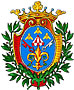 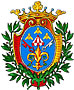 Comune di Urbania
Provincia di Pesaro e Urbino.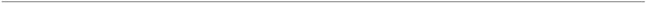 Il/La sottoscritto/a. .......................................................................................................................................... nato/a a ............................................................................................................, il ............................................., residente nel Comune di ...................................................................................................................................., Via ................................................................................................................................................., n. ..............., a conoscenza del disposto dell'art. 76 del d.P.R. 28 dicembre 2000, n. 445, che testualmente recita:“Art. 76 - Norme penali.1. Chiunque rilascia dichiarazioni mendaci, forma atti falsi o ne fa uso nei casi previsti dal presente testo unico è punito ai sensi del codice penale e delle leggi speciali in materia. La sanzione ordinariamente prevista dal Codice penale è aumentata da un terzo alla metà. 2. L’esibizione di un atto contenente dati non più rispondenti a verità equivale ad uso di atto falso.3. Le dichiarazioni sostitutive rese ai sensi degli articoli 46 (certificazione) e 47 (notorietà) e le dichiarazioni rese per conto delle persone indicate nell'articolo 4, comma 2, (impedimento temporaneo) sono considerate come fatte a pubblico ufficiale.4. Se i reati indicati nei commi 1, 2 e 3 sono commessi per ottenere la nomina ad un pubblico ufficio o l'autorizzazione all'esercizio di una professione o arte, il giudice, nei casi più gravi, può applicare l'interdizione temporanea dai pubblici uffici o dalla professione e arte.”ferma restando, a norma del disposto dell'art. 75, dello stesso d.P.R. n. 445/2000, nel caso di dichiarazione non veritiera, la decadenza dai benefici eventualmente conseguiti e il divieto di accesso a contributi, finanziamenti ed agevolazioni per un periodo di 2 anni decorrenti da quando l’amministrazione ha adottato l’atto di decadenza; sotto la propria personale responsabilità,D I C H I A R A- CHE IL FIGLIO MINORE E' IN REGOLA CON LE VACCINAZIONI OBBLIGATORIEDichiara altresì di essere informato, tramite apposita informativa resa disponibile dall’ente a cui è indirizzato il presente documento, ai sensi e per gli effetti degli articoli 13 e seg. del Regolamento Generale sulla Protezione dei Dati (RGPD-UE 2016/679), che i dati personali raccolti saranno trattati, anche con strumenti informatici, esclusivamente nell’ambito del procedimento per il quale la presente istanza/dichiarazione viene resa.Urbania, lì ......................................IL/LA DICHIARANTE..................................................................Cognome e nome  -  data di nascita: Cognome e nome  -  data di nascita: Cognome e nome  -  data di nascita: Bimbo residente che presenta handicaps psico – fisico con gravità certificata  Precedenza assolutaBimbo residente appartenente a nucleo famigliare con gravi condizioni didisadattamento,  segnalato dai competenti servizi socio – assistenziali territoriali.Precedenza assolutaBimbo residente riconosciuto da un unico genitore o con genitore deceduto o che ha abbia  perso la podestà genitoriale10 Bimbo residente con un genitore o fratello/sorella invalido al 100% o diversamente abile (L.104/92)6 Genitori residenti entrambi10Un Genitore residente ed uno no con figlio residente8Un genitore residente e uno no con figlio non residente3Ambo i genitori con lavoro a tempo pieno7Un genitore con lavoro a tempo pieno un genitore con lavoro part – time4Un genitore con lavoro a tempo pieno un genitore disoccupato /casalingo1Ambo i genitori con lavoro part – time2Per ogni altro componente del nucleo famigliare invalido al 100% con accompagno o diversamente abile (L.104/92)4Bambino non residente diversamente abile2Bambino residente con disagio sociale3Per stato di gravidanza della madre certificato3Per ogni fratello/sorella minorenne fino a 10 anni 3Per ogni fratello/sorella minorenne dai 10 ai 14 anni 2Per ogni fratello/sorella minorenne dai 14 a 18 anni1ISEE da euro 0 a 8.000,005ISEE da euro 8.000,01 a 15.000,004ISEE da euro 15.000,01 a 25.000,003ISEE da euro 25.000,01 a 40.000,002ISEE da 40.001,00 in poi0Frequenza pari a 2/3 dell’anno educativo part-time particolare senza pranzo2Presenza di fratello /sorella gemello/aVedi RegolamentoT O T A L E   (A parità di punteggio avrà precedenza il bambino con l’età più elevata)DICHIARAZIONE SOSTITUTIVA DELL’ATTO DI NOTORIETÀ(d.P.R. 28 dicembre 2000, n. 445, art. 47)NON SOGGETTA AD AUTENTICAZIONE - ESENTE DA BOLLO (d.P.R. 28 dicembre 2000, n. 445, art. 37, c. 1)Ai sensi dell'art. 38, d.P.R. 445 del 28 dicembre 2000, la dichiarazione è sottoscritta dall'interessato in presenza del dipendente addetto ovvero sottoscritta e inviata insieme alla fotocopia, non autenticata di un documento di identità del dichiarante, all'ufficio competente via fax, tramite un incaricato, oppure a mezzo posta.FIRMATA DAL DICHIARANTEII MIA PRESENZAlì ..................................L’ADDETTO........................................SI ALLEGA FOTOCOPIA: CARTA D’IDENTITÀ PASSAPORTO PATENTE ........................................................................